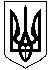 УКРАЇНАОЛЕКСАНДРІЙСЬКА РАЙОННА ДЕРЖАВНА АДМІНІСТРАЦІЯКІРОВОГРАДСЬКОЇ ОБЛАСТІ ВІДДІЛ ОСВІТИвул. 6-го Грудня, .  Олександрія, Кіровоградська область, 28000, тел./факс 05 (235) 4-40-39, е-mail: inbox6@olex.kr-admin.gov.ua, код ЄДРПОУ 02144134Керівникам дошкільних,загальноосвітніх, позашкільних навчальних закладівПро участь у заходахВідділ освіти райдержадміністрації надсилає лист ТОВ «ТЕХНІКА І ТЕХНОЛОГІЇ» від 30 березня 2017 року N 888 щодо участі у конкурсах «Намалюй свою мрію», «Реалізуй намальовану мрію», «Посади дерево добра», «Я винахідник». Просимо сприяти участі дітей віком 4-12 років у реалізації започаткувань ТОВ «ТЕХНІКА І ТЕХНОЛОГІЇ».Начальник відділу освіти                                   О.Полтавець